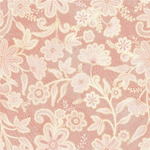 https://go.mail.ru/search_images?fmhttps://infourok.ru/vneklassnoe-meropriyatie-ko-dnyu-zemli-cvetuschaya-zemlyaНаш адрес:ул,  Энгельса, д. 21п. Красногвардейскоетелефон: 2 -48 – 34Составил  библиограф: Карауш, И.МБУК «ЦБС»Красногвардейского р-на РКБерегите землю. БерегитеЖаворонка в голубом зените,Бабочку на листьях повилики,На тропинках солнечные блики.На камнях играющего краба,Над пустыней тень от баобаба,Ястреба, парящего над полем,Ясный месяц над речным покоем,Ласточку, мелькающую в жите.Берегите Землю! Берегите!                                 М. Дудин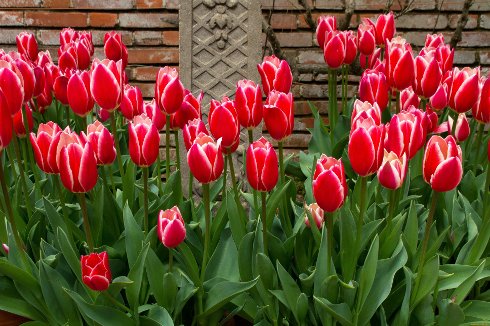     Земля – очень важна для каждого из нас, ведь она и кормилица, и наш дом, с условиями, которые обеспечивают наше проживание на ней.    Земля полностью отдается каждому из нас. А мы, люди, не всегда относимся к ней с должным уважением. Уже давно вопрос отношения к земле стал вполне актуальным. Человечество стало обращать внимание на экологию, на свою роль в экосистемах планеты. И в 1971 году ООН провозгласило праздник – Всемирный День Земли. Существует также и Международный День Земли.     Всемирный День Земли приходится на день весеннего равноденствия, на 21 марта. А 22 апреля каждый год отмечается Международный День Земли.     Именно в эти два дня многие инициативные группы по всей планете проводят мероприятия, направленные на чествование Земли и проявление к ней уважения. В эти дни люди должны изменить свое отношение к Земле, подумать над своими поступками и действиями.      Ведь многие из них приводят к уничтожению нашей планеты. Существует традиция, по которой в День Земли звонит Колокол Мира. В России День Земли отмечается в рамках Дней защиты от экологической опасности.      Основной задачей данного праздника является поддержание и сохранение нашей природы. В День Земли принято проводить различные фестивали, уборки улиц, посадки деревьев, культурные мероприятие, остановку дорожного движения.     На бесконечных просторах Вселенной домом для человека стала Земля – единственно известная планета, пригодная для жизни. Но, к сожалению, человечество даже за свою многовековую историю не научилось ценить ее щедрость. Всемирный день Земли призван напомнить каждому, что все мы – дети Земли.      Мир обычного человека чаще всего ограничивается своим городом, селением, районом, страной. Благодаря развитию транспортной инфраструктуры у многих имеется возможность посетить самые отдаленные точки планеты. А возможности информационных технологий позволили познакомиться с красивейшими местами, не выходя из дома. Но воспринять всю планету как единое целое, как свой родной дом, довольно сложно. И уж тем более сложно беспокоиться, заботиться о всей Земле, как о собственном жилище. А ведь именно от того, в каком состоянии находится наша планета, зависит и ближайшее будущее, и будущее наших детей. Поэтому праздник День Земли стал именно тем важным событием, которое затрагивает каждого, но проводится в мировом масштабе.Наша планета в наших рукахДействительно, существует два официальных праздника, посвященные проблемам планеты. Один приходится на конец марта. 20 марта отмечается Всемирный День Земли, посвященный гуманитарным и миротворческим проблемам мирового сообщества. Приурочен он весеннему равноденствию.А вот День защиты Земли 22 апреля имеет экологический характер. Поэтому все мероприятия посвящены улучшению экологической обстановки.Но существует еще один интересный праздник – Святодень. Это народное названия Дня отдыха Земли, который отмечают в 10 мая. Фактически такой вариант имеет языческие корни и празднуется только славянскими народами.Все три праздника направлены на защиту и благоустройство окружающей среды. Но, тем не менее, каждый из них преследует свои цели и имеет оригинальные традиции.Зеленая планетаВ России праздник появился еще в 1988 году, но статус официального он получил в 1992 году.ООН просто не могла остаться в стороне от такой добровольной инициативы людей многих стран и континентов. Поэтому обычные субботники получили международное признание, а сам праздник с 2009 года стал называться Международный день Земли. Можно также встретить название День Матери-Земли.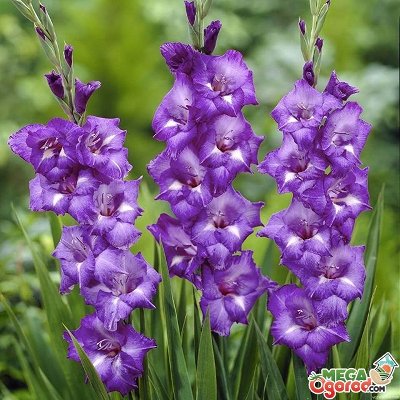 Символы Дня Земли     Официальным символом именин планеты считается буква греческого алфавита θ – тета. Она всегда изображается в зеленом цвете на белом фоне. Визуально такой символ, который размещают на баннерах и плакатах, на страницах журналов и футболках, напоминает слегка сжатую с полюсов планету с экватором, пересекающим ее по центру.На планете Земля люди - гости,
Им немного отпущено жить.
Миллиарды лежат на погосте,
Не дано им бессмертными быть.Но гостить надо тихо, спокойно,
И хозяюшку Землю любить,
А у нас постоянные войны,
Все стараются Землю делить.Катастрофы на нашей Земле:
Ураганы, трясенья, цунами,
Говорят - не живите во зле!
Лишь Добро пусть царит между Вами!Постарайтесь понять это люди,
И увидишь тогда, человек -
Жизнь счастливой и радостной будет,
И подольше продлится твой век!